Il/la sottoscritto/a ______________________________________________________________________________________________________(Nome e Cognome)nato/a a  ________________________________________________________ Prov.__________________    il  _______/________/_________  (Luogo di nascita)consapevole che chiunque rilascia dichiarazioni mendaci è punito ai sensi del codice penale e delle leggi speciali in materia, ai sensi e per gli effetti dell'art. 19, D.P.R. n. 445/2000 e s.m., DICHIARA che, al fine di comprovare le dichiarazioni di certificazione rese, le copie dei documenti allegati alla domanda relativi all’attività lavorativa svolta alle dipendenze di enti privati o autonomo/libero professionale, e di seguito elencati, sono autentici e conformi all’originale: 1_____________________________________________________________________________________________2 _____________________________________________________________________________________________3 _____________________________________________________________________________________________4 _____________________________________________________________________________________________5 _____________________________________________________________________________________________6 _____________________________________________________________________________________________7 _____________________________________________________________________________________________8 _____________________________________________________________________________________________9 _____________________________________________________________________________________________10 ____________________________________________________________________________________________Ministero della SaluteA L L E G A T O   C-2Dichiarazione sostitutiva di certificazione riguardante DOCUMENTI ATTESTANTI L’ATTIVITA’ LAVORATIVA PRIVATARICONOSCIMENTO DELL’EQUIVALENZA DEI TITOLI DEL PREGRESSO ORDINAMENTO, Al TITOLO UNIVERSITARIO DI EDUCATORE PROFESSIONALE SOCIO SANITARIO   DPCM 26 luglio 2011 (G.U. n. 191 del 18/8/2011)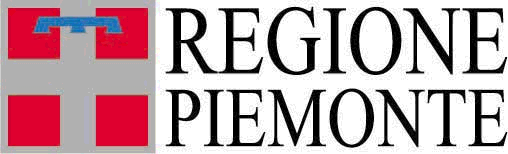 